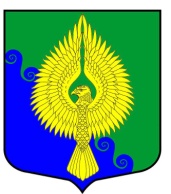 Внутригородское муниципальное образованиеСанкт-Петербургамуниципальный округ  ЮНТОЛОВОМуниципальный Совет(МС МО МО Юнтолово)6-го созываРЕШЕНИЕ« 25 »  февраля  2021 года	 								 	№ 01 Об утверждении  Положения об оплате труда работников, занимающих должности, 
не отнесенные к должностям муниципальной службы, и осуществляющих техническое обеспечение деятельности органов местного самоуправления  внутригородского муниципального образования Санкт-Петербурга муниципальный округ ЮнтоловоВ целях повышения эффективности работы сотрудников, занимающих должности, 
не отнесенные к должностям муниципальной службы, и осуществляющих техническое обеспечение деятельности органов местного самоуправления Муниципальный Совет решил:1. Утвердить Положение об оплате труда работников, занимающих должности, не отнесенные к должностям муниципальной службы и осуществляющих техническое обеспечение деятельности органов местного самоуправления внутригородского муниципального образования Санкт-Петербурга муниципальный округ Юнтолово согласно приложению.2. Решения Муниципального Совета от 21.12.2012 № 02-03/33 «Об утверждении в новой редакции Положений о выплатах работникам, осуществляющим техническое обеспечение деятельности органов местного самоуправления МО МО Юнтолово» и от 24.12.2015 № 02-03/29 «О внесении изменений в Положение о выплатах, осуществляющим техническое обеспечение деятельности органов местного самоуправления МО МО Юнтолово, утвержденное решением 
МС № 02-03/33 от 21.12.2012 года» считать утратившими силу.3. Решение вступает в силу с момента принятия.Глава муниципального образования,исполняющий полномочияпредседателя Муниципального Совета							С.К. ГревцеваПриложение 1к решению МС МО МО Юнтоловоот 25.02.2021 года №  01Положение об оплате труда работников, занимающих должности, не отнесенные к должностям муниципальной служб, и осуществляющих техническое обеспечение деятельностиорганов местного самоуправления внутригородского муниципального образования Санкт-Петербурга муниципальный округ Юнтолово Общие положения1.1. Настоящее Положение определяет систему оплаты труда, а также порядок выплат средств материального стимулирования работников, занимающих должности, не отнесенные к должностям муниципальной службы, и осуществляющих техническое обеспечение деятельности (далее по тексту – технические работники) органов местного самоуправления  внутригородского муниципального образования Санкт-Петербурга муниципальный округ Юнтолово (далее по тексту - орган местного самоуправления).1.2. Оплата труда работников включает в себя:оклад;премии по результатам работы; материальную помощь.Наименование должностей, не отнесенных к должностям муниципальной службы, и предельные нормативы размеров должностных окладов Наименование должностей и предельные нормативы размера должностного оклада:Для исчисления размера должностного оклада технических работников применяется расчетная единица, размер которой равен размеру расчетной единицы, установленной Законом Санкт-Петербурга от 06.07.2005 № 347-40 «О расчетной единице».Премирование по результатам работы3.1. Ежемесячная премия техническим работникам выплачивается  по результатам труда  в  соответствии с личным вкладом работника в общие результаты деятельности, в зависимости от новизны и эффективности предложенных решений, соблюдения исполнительской дисциплины, своевременности и качества выполнения работы и при отсутствии нареканий со стороны непосредственного руководителя.3.2. Размер ежемесячной премии устанавливается в процентах от оклада за фактически отработанное время. 3.3. Отсутствие оснований, предусмотренных в п. 3.1 настоящего Положения влечет полное или частичное лишение  премии технического работника.3.4. Полное или частичное лишение премии  производится за тот расчетный период, в котором имело место отсутствие оснований, предусмотренных п. 3.1 настоящего Положения. Лишение премии полностью или частично оформляется распоряжением, с обязательным указанием причин. 3.5. Техническим работникам могут выплачиваться единовременные премии из сложившейся экономии средств оплаты труда по результатам работы с учетом личного вклада  работника в общие результаты труда. 3.6. Фонд экономии средств оплаты труда является единым для всех сотрудников Местной Администрации или аппарата Муниципального Совета. 3.7. Размер премии по результатам работы определяется Главой органа местного самоуправления.3.8. Выплата премий производится одновременно с заработной платой на основании распоряжения Главы органа местного самоуправления.Материальная помощьМатериальная помощь выплачивается на основании письменного заявления в размере до трех окладов в год. Размер материальной помощи определяется исходя из размера должностного оклада, установленного на день подачи муниципальным работником соответствующего заявления.Лицу, указанному в п. 1. 2 Положения, принятому на должность в течение календарного года, выплата материальной помощи производится пропорционально целым месяцам, прошедшим со дня принятия. Материальная помощь выплачивается по решению Главы органа местного самоуправления. Решение Главы органа местного самоуправления оформляется распоряжением.Выплата материальной помощи Главе Местной Администрации производится на основании распоряжения Главы муниципального образования.5. Формирование фонда оплаты труда5.1. При формировании фонда оплаты труда технических работников предусматриваются средства для выплаты (из расчета на одного работника в год):премий - в размере двенадцати должностных окладов;материальной помощи - в размере трех должностных окладов.5.2. Фонд оплаты труда техническим работникам формируется в соответствии со штатным расписанием органа местного самоуправления.  № п/пНаименование должностиПредельные нормативы размера должностного оклада(в расчетных единицах)1Начальник материально-технического отдела162Заместитель начальника материально-технического отдела12-143Системный администратор10-134Водитель12-135Заведующий хозяйством12-146Делопроизводитель11-137Курьер88Уборщица8